Denbeath Primary SchoolSession 2021 -2022	Improvement Plan Appendix C			Session 2021 -2022	Improvement Plan – PEF PlanAppendix EName of Establishment		Education Manager  		Standards and Quality Report Session 2020 - 2021Improvement Plan Session 2021 - 2022Denbeath Primary School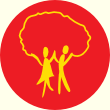 Standards and Quality ReportAchieving Excellence and EquityContextLearning Together for a Positive FutureWe value Honesty & KindnessTogether we aim to be: successful learners who want to keep learningresponsible citizens who respect our communityeffective contributors with a ‘have a go’ attitudeconfident individuals who are happy, healthy and can make good decisionsImprovement for Recovery Priority WorkSession 2020 – 2021SchoolRaising Attainment - Improving Learning, Teaching and Assessment through the Leadership of LearningImprovement for Recovery Priority WorkSession 2020 – 2021SchoolRaising Attainment - Improving Learning, Teaching and Assessment through the Leadership of LearningNIF Priority Improvement in attainment, particularly in literacy and numeracyClosing the attainment gap between the most and least disadvantaged pupils and young peopleNIF Driverschool leadershipteacher professionalismparental engagementassessment of children's progressschool improvementperformance informationHGIOS 4 Quality IndicatorsSelf-evaluation for self-improvementLeadership of learningLeadership and management of staff2.3 Learning, Teaching and Assessment2.4 Personalised Support3.1 Ensuring wellbeing, equality and inclusion3.2 Raising Attainment and achievementProgress: The class teachers worked collaboratively to develop their practice in sharing learning intentions with the pupils.  This included professional learning and reflecting on practice.Our Relationships & Regulation policy has been re-written, and agreed approaches are in place, led by Fiona Robertson a & Nikki McPhee.  Our Nurture base (Rm 11 support) has evolved over the session to allow for the C19 restrictions, led by Nikki McPhee. Our team have engaged in a range of training to help pupils to regulate their emotions and behaviours.  Our team have dedicated time to support their own wellbeing.Fiona Robertson is engaging in Gaelic learning, GLPS, and we have worked with the Fife Gaelic network. C19 and technology issues reduced the Gaelic teaching in P5. The P5 pupils engaged well in the sessions that could be provided. P1-3 have had opportunities to develop their Gaelic knowledge.Progress: The class teachers worked collaboratively to develop their practice in sharing learning intentions with the pupils.  This included professional learning and reflecting on practice.Our Relationships & Regulation policy has been re-written, and agreed approaches are in place, led by Fiona Robertson a & Nikki McPhee.  Our Nurture base (Rm 11 support) has evolved over the session to allow for the C19 restrictions, led by Nikki McPhee. Our team have engaged in a range of training to help pupils to regulate their emotions and behaviours.  Our team have dedicated time to support their own wellbeing.Fiona Robertson is engaging in Gaelic learning, GLPS, and we have worked with the Fife Gaelic network. C19 and technology issues reduced the Gaelic teaching in P5. The P5 pupils engaged well in the sessions that could be provided. P1-3 have had opportunities to develop their Gaelic knowledge.Impact:  Opportunities for children to learn and know the expectations in their learning have increased. The teachers have found, through observations and discussions with their classes, that using the Learning Intentions has helped to focus most children more on their learning. From discussions with the classes, most children can talk about what they are learning and what their next steps are.  The use of Success Criteria has helped to improve most children's progress in a range of curricular areas.  It has provided the opportunity to clarify learning and identify any gaps.  It has provided the children with opportunities to show their understanding and to monitor their own progress. A minority of pupils can talk about the success criteria and co-creating it, from pupil feedback discussions. Remote learning hindered the some of the planned actions.  Almost all our pupils know the rules and most follow them. Most pupils and parents from our surveys feel they are treated fairly and with respect. There is an increase in pupils who are worried about bullying. From those pupils a minority felt that bullying was not dealt well with, however most felt safe in school. Most pupils and parents who took the surveys felt their emotional wellbeing is supported and that they get help to do well.From discussions, pupil feedback and surveys the majority of pupils like learning Gaelic.  The younger pupils are particularly enthusiastic, whereas older pupils can find the relevance in the language.Impact:  Opportunities for children to learn and know the expectations in their learning have increased. The teachers have found, through observations and discussions with their classes, that using the Learning Intentions has helped to focus most children more on their learning. From discussions with the classes, most children can talk about what they are learning and what their next steps are.  The use of Success Criteria has helped to improve most children's progress in a range of curricular areas.  It has provided the opportunity to clarify learning and identify any gaps.  It has provided the children with opportunities to show their understanding and to monitor their own progress. A minority of pupils can talk about the success criteria and co-creating it, from pupil feedback discussions. Remote learning hindered the some of the planned actions.  Almost all our pupils know the rules and most follow them. Most pupils and parents from our surveys feel they are treated fairly and with respect. There is an increase in pupils who are worried about bullying. From those pupils a minority felt that bullying was not dealt well with, however most felt safe in school. Most pupils and parents who took the surveys felt their emotional wellbeing is supported and that they get help to do well.From discussions, pupil feedback and surveys the majority of pupils like learning Gaelic.  The younger pupils are particularly enthusiastic, whereas older pupils can find the relevance in the language.Next Steps: Over next session the development of learning intentions, success criteria and feedback will be continued to ensure pupils are clear of the expectations in their learning, as part of teacher’s ongoing practice development and quality assurance.As part our health and wellbeing curriculum next session there will be a drive on empowering pupils and helping those who feel bullied.  Our focus will be on developing a conducive learning environment for all.Our languages programme will be refined over next session to ensure all children have an opportunity to learn French and Gaelic as their additional language.Next Steps: Over next session the development of learning intentions, success criteria and feedback will be continued to ensure pupils are clear of the expectations in their learning, as part of teacher’s ongoing practice development and quality assurance.As part our health and wellbeing curriculum next session there will be a drive on empowering pupils and helping those who feel bullied.  Our focus will be on developing a conducive learning environment for all.Our languages programme will be refined over next session to ensure all children have an opportunity to learn French and Gaelic as their additional language.NurseryNurseryNIF Priority Improvement in attainment, particularly in literacy and numeracy.  NIF Driverschool leadershipteacher professionalismparental engagementassessment of children's progressschool improvementperformance informationHGIOELC 4 Quality Indicators1.1 Self-evaluation for self-improvement1.2 Leadership of learning2.2. The Curriculum2.3 Learning, Teaching and assessment2.5 Family learningProgress: Core provision - Audited using the Early Years Numeracy toolkit.  As a result, additional resources were added to our core provision to support/add challenge.  Board maker resources have also been included to provide further extension.  These are woven naturally through our outdoor areas i.e., Numeracy shed, wet weather shed, investigation station, water wall, loose parts etc.High Quality Observations – Staff received training from our Principal Teacher and Early Years Development Officer.  A new system is now in place to display observations, allowing easier access to place on reflective plans or PLJs.  There is now an area designated for our learners to record their learning on a plan and learning wall.  ICT - Our EYDO audited our resource and formulated a programme for staff suggesting new resources/websites to extend and challenge learners. Family Learning – Our seesaw app has worked well this year and has been invaluable in sharing learning with parents/carers and suggesting how the learning can be extended at home.   Our Early Years Lead Officer will be sending out a series of sways during the summer holidays which focus on conceptual numeracy/family learning to further support our virtual transition.  Progress: Core provision - Audited using the Early Years Numeracy toolkit.  As a result, additional resources were added to our core provision to support/add challenge.  Board maker resources have also been included to provide further extension.  These are woven naturally through our outdoor areas i.e., Numeracy shed, wet weather shed, investigation station, water wall, loose parts etc.High Quality Observations – Staff received training from our Principal Teacher and Early Years Development Officer.  A new system is now in place to display observations, allowing easier access to place on reflective plans or PLJs.  There is now an area designated for our learners to record their learning on a plan and learning wall.  ICT - Our EYDO audited our resource and formulated a programme for staff suggesting new resources/websites to extend and challenge learners. Family Learning – Our seesaw app has worked well this year and has been invaluable in sharing learning with parents/carers and suggesting how the learning can be extended at home.   Our Early Years Lead Officer will be sending out a series of sways during the summer holidays which focus on conceptual numeracy/family learning to further support our virtual transition.  Impact: Core Provision - More opportunities for BGE outdoors with the inclusion of conceptual numeracy experiences.  Learners can be seen using boardmaker signs/resources on a daily basis to further learning.   67% learners are working within early progression level as a result.  High Quality Observations - Personal Learning Journals now contain less photographs and more high-quality observations.  Staff now feel more confident in writing succinct observations/next steps and are attempting to write them as the learning happens with the children.  Children’s questionnaire confirmed, almost all our learners are more confident in talking about their learning as a result.   ICT - Staff are using new resources and websites. Most of our learners are on track as a result.  Family Learning – Almost all of our families are engaging regularly with our learning app - 99%.  This was confirmed in our family questionnaire.   Impact: Core Provision - More opportunities for BGE outdoors with the inclusion of conceptual numeracy experiences.  Learners can be seen using boardmaker signs/resources on a daily basis to further learning.   67% learners are working within early progression level as a result.  High Quality Observations - Personal Learning Journals now contain less photographs and more high-quality observations.  Staff now feel more confident in writing succinct observations/next steps and are attempting to write them as the learning happens with the children.  Children’s questionnaire confirmed, almost all our learners are more confident in talking about their learning as a result.   ICT - Staff are using new resources and websites. Most of our learners are on track as a result.  Family Learning – Almost all of our families are engaging regularly with our learning app - 99%.  This was confirmed in our family questionnaire.   Next steps:Mirror the activities carried out last year and replicate in Literacy.  Use the Early Literacy toolkit to audit literacy resources and improve core provsion.  Build on training in high quality observations, looking at the benchmarks/ELIPs data.Use ELIPs data to determine next steps for targeted learners to close the gap.  Family Learning - Use our learning app to share improve literacy experiences and hold virtual groups such as PEEP/Book Bug.  Next steps:Mirror the activities carried out last year and replicate in Literacy.  Use the Early Literacy toolkit to audit literacy resources and improve core provsion.  Build on training in high quality observations, looking at the benchmarks/ELIPs data.Use ELIPs data to determine next steps for targeted learners to close the gap.  Family Learning - Use our learning app to share improve literacy experiences and hold virtual groups such as PEEP/Book Bug.  Attainment of Children and Young People Attainment of Children and Young People We continue to see the positive impact on P1 through the Playful Pedagogy approach. Next session we will work with our cluster schools to improve communication and language as part of the foundations of early literacy development.Writing attainment was significantly affected by the C19 lockdowns. Next session this will be a focus for improving attainment at first and second level and with our cluster schools at focusing on first level. We continue to see the positive impact on P1 through the Playful Pedagogy approach. Next session we will work with our cluster schools to improve communication and language as part of the foundations of early literacy development.Writing attainment was significantly affected by the C19 lockdowns. Next session this will be a focus for improving attainment at first and second level and with our cluster schools at focusing on first level. Evidence of significant wider achievementsEvidence of significant wider achievementsPrimary 1-3 explored our Scottish culture through the learning of GaelicP1 raised awareness of Type 1 Diabetes by helping a fellow classmate achieve her ‘100 blue pictures challenge’ for Scotland JDRF.P2 pupils shared their literacy achievements by sharing Christmas poetry virtuallyP4 & P5 extended their musical skills and team work through learning to play the ukulele and perform.A targeted group of P7 pupils had an enhanced transition through Natural Connections delivered by Community Education WorkersP7 enjoyed making lanterns for the community project at Silverburn that were used to create a light show in honour of mental health awareness.All classes used play to help develop the seven executive functions in the summer play days.All classes engaged in ‘giving’ of the 5 ways of wellbeing by supporting the charity Comic Relief, raising through virtual means just short of £500 Primary 1-3 explored our Scottish culture through the learning of GaelicP1 raised awareness of Type 1 Diabetes by helping a fellow classmate achieve her ‘100 blue pictures challenge’ for Scotland JDRF.P2 pupils shared their literacy achievements by sharing Christmas poetry virtuallyP4 & P5 extended their musical skills and team work through learning to play the ukulele and perform.A targeted group of P7 pupils had an enhanced transition through Natural Connections delivered by Community Education WorkersP7 enjoyed making lanterns for the community project at Silverburn that were used to create a light show in honour of mental health awareness.All classes used play to help develop the seven executive functions in the summer play days.All classes engaged in ‘giving’ of the 5 ways of wellbeing by supporting the charity Comic Relief, raising through virtual means just short of £500 What have been the success and challenges of school/setting closure period (school/class/playroom isolation, remote learning between January – March 2021)What have been the success and challenges of school/setting closure period (school/class/playroom isolation, remote learning between January – March 2021)Each families’ experience was very different during the year, especially during Covid 19 lockdowns.  From those families who responded to our survey most found the learning tasks shared on Seesaw useful.  Engagement ranged in classes from 91% to 35% on different weeks. The majority of families thought the number of tasks were about right. A few thought there were too many and few thought there was not enough. Our families are now very familiar with Seesaw and this is used to share successes in learning during class time as well as supporting communication between parent and teacher.  The use of MS Teams for planning and review meetings suited some families rather than attending in school. This will continue for those who want this option when schools open up.  We were very fortunate in the school and nursery to have avoided any class isolations.  A few individual families did have to self-isolate due to contact tracing.  Attendance and attitude to absence has suffered for a few families.  The school has begun a cluster project on attendance led by our Education Manager.Each families’ experience was very different during the year, especially during Covid 19 lockdowns.  From those families who responded to our survey most found the learning tasks shared on Seesaw useful.  Engagement ranged in classes from 91% to 35% on different weeks. The majority of families thought the number of tasks were about right. A few thought there were too many and few thought there was not enough. Our families are now very familiar with Seesaw and this is used to share successes in learning during class time as well as supporting communication between parent and teacher.  The use of MS Teams for planning and review meetings suited some families rather than attending in school. This will continue for those who want this option when schools open up.  We were very fortunate in the school and nursery to have avoided any class isolations.  A few individual families did have to self-isolate due to contact tracing.  Attendance and attitude to absence has suffered for a few families.  The school has begun a cluster project on attendance led by our Education Manager.Impact of Local/National resources to support recovery within your setting (digital devices, additionality of staffing) Impact of Local/National resources to support recovery within your setting (digital devices, additionality of staffing) Our supply of Chromebooks were delivered late into the lockdown.  Those without any device or relying on a smartphone were the first to have a Chromebook delivered.  We still have Chromebooks available and will continue to offer these over next session.  Families who did not have appropriate devices in the first lockdown invested in devices over Christmas so only a minority still required a device from the school. The Chromebooks did not appear to increase the level of engagement.  Using our own school to offer spaces over 4 bubbles and in the nursery supported our most vulnerable families and children of key workers.  This increased engagement compared to the first lockdown.  Our additional staffing was subsumed into long term absence cover.   Our additional PSA hours supported individual pupils with ASN who required an adapted curriculum.  Our attainment was impacted by about a fifth of pupils predicted to achieve across the curriculum. However, we missed our stretch target by 0.5% of this session in literacy and gained over the maths target by 7%.Our supply of Chromebooks were delivered late into the lockdown.  Those without any device or relying on a smartphone were the first to have a Chromebook delivered.  We still have Chromebooks available and will continue to offer these over next session.  Families who did not have appropriate devices in the first lockdown invested in devices over Christmas so only a minority still required a device from the school. The Chromebooks did not appear to increase the level of engagement.  Using our own school to offer spaces over 4 bubbles and in the nursery supported our most vulnerable families and children of key workers.  This increased engagement compared to the first lockdown.  Our additional staffing was subsumed into long term absence cover.   Our additional PSA hours supported individual pupils with ASN who required an adapted curriculum.  Our attainment was impacted by about a fifth of pupils predicted to achieve across the curriculum. However, we missed our stretch target by 0.5% of this session in literacy and gained over the maths target by 7%.Attainment Scotland Fund Evaluation (PEF)Supporting those at risk or not on track in literacy and numeracyAttainment Scotland Fund Evaluation (PEF)Supporting those at risk or not on track in literacy and numeracyProgress:Extending the Playful Pedagogy approach - our approach has been extended into P2 and a guide has been produced to inform practice led by Ashley Thomson.Digital Family Engagement - Engagement was tracked Seesaw and devices offered to those who needed them, led by Fiona Robertson.Targeted learning and wellbeing Intervention - Second level targeted groups based on SSNA data and teacher assessment with Jill Waters.  Continued use of the nurture base and emotional/wellbeing support led by Nikki McPhee.Progress:Extending the Playful Pedagogy approach - our approach has been extended into P2 and a guide has been produced to inform practice led by Ashley Thomson.Digital Family Engagement - Engagement was tracked Seesaw and devices offered to those who needed them, led by Fiona Robertson.Targeted learning and wellbeing Intervention - Second level targeted groups based on SSNA data and teacher assessment with Jill Waters.  Continued use of the nurture base and emotional/wellbeing support led by Nikki McPhee.Almost all pupils who required early intervention were supported by a multi-agency approach to support their needs. The majority of families stated they knew how they could help their children in their learning through the annual survey. Almost all parents interact on Seesaw and communicate with the teachers in P1 & P2.  Most teachers feel confident in the approach.  Most pupils are provided with challenge and enjoyment at Early into First level.  This is evident in our survey of staff, observations, pupil views and attainment levels.Most families use and engage in the Seesaw app and stated that they know how to help their child.  Our annual survey demonstrates this and an approval of Seesaw as an effective way of engaging with families.  At this stage we do not have the evidence of increased learning beyond the classroom for targeted pupils.  We will continue to develop our digital engagement into next session.In the first term targeted literacy support was given to P6 & P7 pupils.  Almost all in those groups increased their phonological knowledge and reading skills.  Teacher assessment evidenced this and the SNSA for a minority showed an increase of the specific learning.  This intervention came to an end after the second term due to absence.  Initially, the wellbeing support was confined to classes due to C19 restrictions.  Our Active School Coordinator supported our strategy to build confidence and interpersonal skills.  The targeted individuals demonstrated development of skills in their wellbeing wheels.Almost all pupils who required early intervention were supported by a multi-agency approach to support their needs. The majority of families stated they knew how they could help their children in their learning through the annual survey. Almost all parents interact on Seesaw and communicate with the teachers in P1 & P2.  Most teachers feel confident in the approach.  Most pupils are provided with challenge and enjoyment at Early into First level.  This is evident in our survey of staff, observations, pupil views and attainment levels.Most families use and engage in the Seesaw app and stated that they know how to help their child.  Our annual survey demonstrates this and an approval of Seesaw as an effective way of engaging with families.  At this stage we do not have the evidence of increased learning beyond the classroom for targeted pupils.  We will continue to develop our digital engagement into next session.In the first term targeted literacy support was given to P6 & P7 pupils.  Almost all in those groups increased their phonological knowledge and reading skills.  Teacher assessment evidenced this and the SNSA for a minority showed an increase of the specific learning.  This intervention came to an end after the second term due to absence.  Initially, the wellbeing support was confined to classes due to C19 restrictions.  Our Active School Coordinator supported our strategy to build confidence and interpersonal skills.  The targeted individuals demonstrated development of skills in their wellbeing wheels.NIF Quality Indicators (HGIOS 4) School Self- EvaluationNIF Quality Indicators (HGIOS 4) School Self- EvaluationNIF Quality Indicators (HGIOS 4) School Self- EvaluationNIF Quality Indicators (HGIOS 4) School Self- EvaluationNIF Quality Indicators (HGIOS 4) School Self- EvaluationQuality Indicator2018 - 20192019 - 20202020-2021Inspection Evaluation(within last 3 years)October 2016+1.3 Leadership of changeSatisfactorySatisfactorySatisfactoryn/a2.3 Learning, teaching and assessmentSatisfactorySatisfactorySatisfactoryn/a3.1 Ensuring wellbeing, equity and inclusionGoodGoodGoodn/a3.2 Raising attainment and achievementSatisfactorySatisfactorySatisfactoryn/aNIF Quality Indicators (HGIOS ELC) Early Years Self- Evaluation (Nursery)NIF Quality Indicators (HGIOS ELC) Early Years Self- Evaluation (Nursery)NIF Quality Indicators (HGIOS ELC) Early Years Self- Evaluation (Nursery)NIF Quality Indicators (HGIOS ELC) Early Years Self- Evaluation (Nursery)NIF Quality Indicators (HGIOS ELC) Early Years Self- Evaluation (Nursery)Quality Indicator2018 - 20192019 - 20202020-2021Inspection Evaluation(within last 3 years)October 20161.3 Leadership of changeGoodGoodSatisfactoryn/a2.3 Learning, teaching and assessmentGoodGoodGoodn/a3.1 Ensuring wellbeing, equity and inclusionVery goodVery goodVery goodn/a3.2 Securing children’s progressGood GoodSatisfactoryn/aCare Inspectorate (within last 3 years)Grade (if applicable)Grade (if applicable)Grade (if applicable)2018 - 20192019 - 20202020-2021Quality of care and supportn/an/an/aQuality of environmentn/an/an/aQuality of staffingn/an/an/aQuality of leadership and management n/an/an/aNational Improvement Framework Priority:    Improvement in attainment, particularly in literacy and numeracyClosing the attainment gap between the most and least disadvantaged pupils and young peopleNational Improvement Framework Priority:    Improvement in attainment, particularly in literacy and numeracyClosing the attainment gap between the most and least disadvantaged pupils and young peopleNational Improvement Framework Priority:    Improvement in attainment, particularly in literacy and numeracyClosing the attainment gap between the most and least disadvantaged pupils and young peopleNational Improvement Framework Priority:    Improvement in attainment, particularly in literacy and numeracyClosing the attainment gap between the most and least disadvantaged pupils and young peopleNational Improvement Framework Priority:    Improvement in attainment, particularly in literacy and numeracyClosing the attainment gap between the most and least disadvantaged pupils and young peopleFocused Priority: Improving our learning through:Creating a conducive learning environment for allTargeting learning and attainment at key stages Building on our digital skills for second level pupilsFocused Priority: Improving our learning through:Creating a conducive learning environment for allTargeting learning and attainment at key stages Building on our digital skills for second level pupilsFocused Priority: Improving our learning through:Creating a conducive learning environment for allTargeting learning and attainment at key stages Building on our digital skills for second level pupilsFocused Priority: Improving our learning through:Creating a conducive learning environment for allTargeting learning and attainment at key stages Building on our digital skills for second level pupilsFocused Priority: Improving our learning through:Creating a conducive learning environment for allTargeting learning and attainment at key stages Building on our digital skills for second level pupilsHGIOS4 Quality IndicatorsHGIOS4 Quality IndicatorsHGIOS4 Quality IndicatorsHGIOS4 Quality IndicatorsHGIOS4 Quality IndicatorsSelf-evaluation for self-improvementLeadership of learningLeadership and management of staff2.3 Learning, Teaching and Assessment2.4 Personalised Support3.1 Ensuring wellbeing, equality and inclusion3.2 Raising Attainment and achievementSelf-evaluation for self-improvementLeadership of learningLeadership and management of staff2.3 Learning, Teaching and Assessment2.4 Personalised Support3.1 Ensuring wellbeing, equality and inclusion3.2 Raising Attainment and achievementSelf-evaluation for self-improvementLeadership of learningLeadership and management of staff2.3 Learning, Teaching and Assessment2.4 Personalised Support3.1 Ensuring wellbeing, equality and inclusion3.2 Raising Attainment and achievementSelf-evaluation for self-improvementLeadership of learningLeadership and management of staff2.3 Learning, Teaching and Assessment2.4 Personalised Support3.1 Ensuring wellbeing, equality and inclusion3.2 Raising Attainment and achievementSelf-evaluation for self-improvementLeadership of learningLeadership and management of staff2.3 Learning, Teaching and Assessment2.4 Personalised Support3.1 Ensuring wellbeing, equality and inclusion3.2 Raising Attainment and achievementExpected ImpactStrategic Actions PlannedResponsibilitiesMeasure of Success(Triangulation of Evidence)TimescalesAcross the school most pupils, parents and staff feel there is a positive ethos and conducive learning environment.Most pupils show a readiness to learn.The few pupils who require additional support evidence progress to readiness.Most parents of targeted pupils feel their child is supported and progressing to readiness.Most pupils and their parents feel that emotional wellbeing is supported.Most pupils feel safe and feel that bullying is dealt with well.Audit through HNIOS Raising awareness of the six principles of nurture in the school community. Whole team understanding of six principles.Guidance on health & safety complianceReview and develop our relationships & regulation strategy including all stakeholdersCreation of charter of expectations with roles and responsibilities for allRevise communication of pupil wellbeing in line with GPDR and Child Protection guidanceTraining for teachers & PSAs to support targeted pupils.Anti-bullying strategy including all stakeholders Lindsey Manton – audit & complianceFiona Robertson & Nikki McPhee – Pivotal TrainingViv Sutherland – targeted pupil training PT (TBC) - anti-bullying strategy & evidence of targeted pupilsSara Else – Co-opted to support developmentProgression of audit outcomesPupil views in feedback sessionsMonitoring of H&S reportsAnalysis of attendance, presenteeism and exclusion dataLearning walk observationsMinutes of team meetingsUse of Boxall/wellbeing wheels/WIGs for targeted pupilsFeedback from parents of targeted pupilsForms surveys for staff, upper school pupils and all parentsTerm 1 – audit  and raising awareness ( 2 collegiate hours)Monthly by HTTermly by HT Cluster focus SLT meetings TBC6 weekly by SLT + teachersR& R strategy reminder August in-serviceFurther training once F Robertson has had train the trainer sessionBy end of term 2CharterCommunication revisionTraining for PSA by end of term 3Anti-bullying strategy by end of term 3Revision in Term 4The majority of pupils at first and second level are on track in writing.Targeted pupils’ communication is at early level Revisit Big Write to apply consistent approach.Writing across learning and Professional development of the teaching and learning of writing - Attainment advisor updatesSEIC WalesEducation Endowment FundFife Quality Improvement – Writing Sharing of writing standards with families and celebrating writing successCluster collaborative  - First level writingIdentification of targeted pupils at P1 via Elipse data.Use of the communication HandbookCluster collaborative – Early level communicationSharing of how families of can support communication at homeKirsten Brown – school leadAshley Thomson & Nikki McPheeWriting tracking and monitoringPupils’ views on writingEarly level communication  - Models for Improvement  with Elipse dataTerm 1. - Review Big Write and agree non-negotiables. 1 collegiate session.Tracking meetings – Power BITerm 2 – Reading/training - effective approaches – action point for teaching. Review practice  2 collegiate sessionsTerm 3 – Review and action 1 collegiate sessionTerm 4 – Writing strategy 1 collegiate sessionTerm 1  - P1 analysis of dataCluster Collaborative:17th November 3.30-4.30 P7-S1 3.45 26th January March 9th April 27th
Almost all pupils have increased opportunities to develop their ICT skillsMost pupils can apply a range of digital skills to their learningMost pupils demonstrate their digital skills in their learning at home.Most second level pupils can access Glow, use MS Teams and elements of Office 365Work with Levenmouth Academy to gain digital literacy award.Training for teachers??All pupils at second level to have access to GLOW account and have working device at home.Opportunities for learning at home.Shared skills and success with families via SEESAWParent workshops (dependent on C19)Jennifer Scobie with support from Levenmouth AcademyAudit of current learning of ICTMonitoring of pupil experiencePupil feedbackMonitoring of  SEESAW Views of familiesAudit term 1 ( 1 collegiate hour ) + ongoing monitoringOf pupil feedbackTerm 2  - revisit Fife ICT programme (1 collegiate hour)Training TBCOngoing EvaluationOngoing EvaluationOngoing EvaluationOngoing EvaluationOngoing EvaluationThis should be updated as part of on-going cycle of self-evaluationThis should be updated as part of on-going cycle of self-evaluationThis should be updated as part of on-going cycle of self-evaluationThis should be updated as part of on-going cycle of self-evaluationThis should be updated as part of on-going cycle of self-evaluationNational Improvement Framework Priority:   Improvement in attainment, particularly in literacy and numeracy.  National Improvement Framework Priority:   Improvement in attainment, particularly in literacy and numeracy.  National Improvement Framework Priority:   Improvement in attainment, particularly in literacy and numeracy.  National Improvement Framework Priority:   Improvement in attainment, particularly in literacy and numeracy.  National Improvement Framework Priority:   Improvement in attainment, particularly in literacy and numeracy.  Focused Priority: Improving the learning experiences and provision in literacy Focused Priority: Improving the learning experiences and provision in literacy Focused Priority: Improving the learning experiences and provision in literacy Focused Priority: Improving the learning experiences and provision in literacy Focused Priority: Improving the learning experiences and provision in literacy HGIOELC Quality IndicatorsHGIOELC Quality IndicatorsHGIOELC Quality IndicatorsHGIOELC Quality IndicatorsHGIOELC Quality Indicators1.1 Self-evaluation for self-improvement1.2 Leadership of learning2.2. The Curriculum2.3 Learning, Teaching and assessment2.5 Family learning3.2 Securing children’s progress 3.3 Developing creativity and skills for life and learning1.1 Self-evaluation for self-improvement1.2 Leadership of learning2.2. The Curriculum2.3 Learning, Teaching and assessment2.5 Family learning3.2 Securing children’s progress 3.3 Developing creativity and skills for life and learning1.1 Self-evaluation for self-improvement1.2 Leadership of learning2.2. The Curriculum2.3 Learning, Teaching and assessment2.5 Family learning3.2 Securing children’s progress 3.3 Developing creativity and skills for life and learning1.1 Self-evaluation for self-improvement1.2 Leadership of learning2.2. The Curriculum2.3 Learning, Teaching and assessment2.5 Family learning3.2 Securing children’s progress 3.3 Developing creativity and skills for life and learning1.1 Self-evaluation for self-improvement1.2 Leadership of learning2.2. The Curriculum2.3 Learning, Teaching and assessment2.5 Family learning3.2 Securing children’s progress 3.3 Developing creativity and skills for life and learningExpected ImpactStrategic Actions PlannedResponsibilitiesMeasure of Success(Triangulation of Evidence)TimescalesMost learners on track - working within early progressing level in Literacy in their pre-school year. Most families feel their child is progressing well in their learning.  Children have a wider range of literacy learning experiences across their BGEThere is secure evidence of declaring attainment levels against the literacy benchmarks.Targeted Literacy interventions are in place for learners in Term 1 using the evidence from ELIPs data to close the attainment gap.  Staff to use family learning app to share learning experiences/ progress in Literacy in conjunction with Personal Learning Journals. Family Learning groups will provide further quality learning experiences in Literacy.  Add more depth to the Literacy learning experiences availableoutdoors, digitally, and across the provision using the Early Years Literacy Toolkit.    Act on advice from wider Early Years team to further improve Literacy provision. Networking/virtual visits (with other establishments) will also promote new ideas.     Continue to work with the wider Early Years Team to develop our use of observations, next steps in learning and use of the benchmarks.  Staff to revisit ELIPs, focussing on interpreting data.  Staff will feel confident in planning targeted learning experiences for learners to help them stay on track.  Improve family learning communication virtually using a learning app and displays which are accessible to all.  Share literacy learning experiences throughout the year within the constraints of covid.  Share Literacy expectations with familiesAll Staff Led by A Muir and L Swales.  G InglisL. Adams A Muir and L SwalesL. AdamsG InglisA MuirL Swales M Jeffery –Support PEEP sessions.M Balfour – Support Bookbug sessions.  C Davie - General communication in.   A Muir to plan a monthly sway to be sent through seesaw reviewing learning with suggestions how learning can be developed at home. Learner’s views surveyFamily surveyAudit from wider Early Years Team to drive improvement of provision .  Record before/after.  Staff questionnaire. PLJ Monitoring.Attainment levels.Intermittent/Final ELIPs scores.Tracking engagement through learning app.Evaluations of groups.Written feedback from groups such as PEEP questionnaire. Term 1 & 2Use Early Years Literacy Toolkit to audit and update literacy provision across all the areas for indoor/ outdoor provision.  Share before/ after photos of indoor/ outdoor learning environment on Twitter/SEESAW.Term 1 & 2 Act on advice given from wider Early Years Team.  Use professional reading to Relate theory to practice.  Term 3 Staff training building of from last year focussing on interpreting data.  Liaise virtually with other ELCs to share good practice in improving provision/family learning.   Identify further gaps/needs in literacy for targeted individuals.Term 4 Completion of literacy strategy for annual implementation and review.Ongoing EvaluationOngoing EvaluationOngoing EvaluationOngoing EvaluationOngoing EvaluationThis should be updated as part of on-going cycle of self-evaluationThis should be updated as part of on-going cycle of self-evaluationThis should be updated as part of on-going cycle of self-evaluationThis should be updated as part of on-going cycle of self-evaluationThis should be updated as part of on-going cycle of self-evaluationAttainment Fund Rationale    Attainment Fund Rationale    Amount of Fund: £101 658 + £15 000 approx. underspendAmount of Fund: £101 658 + £15 000 approx. underspendAmount of Fund: £101 658 + £15 000 approx. underspendOur school is almost matching our stretch targets for attainment.  However, where pupils are not progressing well in their learning there is an increased chance of low attendance or non-engagement in the classroom.  This increases the chance of distressed behaviours which impact the learning environment for all.  It is significant that the minority of our pupils have experienced trauma or have ASN, present with anxiety demand disorder, ASD or attachment disorder type behaviours.  It is important for our school that we have an enhanced nurturing approach, work with agencies that understand the needs of our pupils, and engage with families to support our pupils who are the most avoidant to form positive relationships and learn.  Improving their self-efficacy and basic executive functions through a whole school and targeted approach are the foundations of a readiness to learn.Our school is almost matching our stretch targets for attainment.  However, where pupils are not progressing well in their learning there is an increased chance of low attendance or non-engagement in the classroom.  This increases the chance of distressed behaviours which impact the learning environment for all.  It is significant that the minority of our pupils have experienced trauma or have ASN, present with anxiety demand disorder, ASD or attachment disorder type behaviours.  It is important for our school that we have an enhanced nurturing approach, work with agencies that understand the needs of our pupils, and engage with families to support our pupils who are the most avoidant to form positive relationships and learn.  Improving their self-efficacy and basic executive functions through a whole school and targeted approach are the foundations of a readiness to learn.Our school is almost matching our stretch targets for attainment.  However, where pupils are not progressing well in their learning there is an increased chance of low attendance or non-engagement in the classroom.  This increases the chance of distressed behaviours which impact the learning environment for all.  It is significant that the minority of our pupils have experienced trauma or have ASN, present with anxiety demand disorder, ASD or attachment disorder type behaviours.  It is important for our school that we have an enhanced nurturing approach, work with agencies that understand the needs of our pupils, and engage with families to support our pupils who are the most avoidant to form positive relationships and learn.  Improving their self-efficacy and basic executive functions through a whole school and targeted approach are the foundations of a readiness to learn.Our school is almost matching our stretch targets for attainment.  However, where pupils are not progressing well in their learning there is an increased chance of low attendance or non-engagement in the classroom.  This increases the chance of distressed behaviours which impact the learning environment for all.  It is significant that the minority of our pupils have experienced trauma or have ASN, present with anxiety demand disorder, ASD or attachment disorder type behaviours.  It is important for our school that we have an enhanced nurturing approach, work with agencies that understand the needs of our pupils, and engage with families to support our pupils who are the most avoidant to form positive relationships and learn.  Improving their self-efficacy and basic executive functions through a whole school and targeted approach are the foundations of a readiness to learn.Our school is almost matching our stretch targets for attainment.  However, where pupils are not progressing well in their learning there is an increased chance of low attendance or non-engagement in the classroom.  This increases the chance of distressed behaviours which impact the learning environment for all.  It is significant that the minority of our pupils have experienced trauma or have ASN, present with anxiety demand disorder, ASD or attachment disorder type behaviours.  It is important for our school that we have an enhanced nurturing approach, work with agencies that understand the needs of our pupils, and engage with families to support our pupils who are the most avoidant to form positive relationships and learn.  Improving their self-efficacy and basic executive functions through a whole school and targeted approach are the foundations of a readiness to learn.Expected ImpactInterventions PlannedInterventions PlannedMeasure of Success(Triangulation of Evidence)Impact on learnersOngoing evaluationIncrease of attendance and time in school of targeted pupils.Increase in learning engagement.Reduction in risk of/actual exclusion.Increase in felt safety in school.(Individual/group targets to be set)Appendices to be developed and included once groups assessed and targets set.Additional Pupil Support AssistantsLinks with ASISTInclusive education trainingAdapted curriculumAnxiety demand avoidant approachLinks to Our Minds MatterEmotional wellbeing learningASD friendly environmentAdditional teachers & release of PT from class commitmentTeam teaching to support pupils with ASNTargeted learning groups for literacyUse of Base, Elipse, SNSA data and formative assessmentTargeted emotional regulation groupsLunchtime activity groupsUse of nurture baseAdditional literacy resourcesTargeted learning groupsAdditional Pupil Support AssistantsLinks with ASISTInclusive education trainingAdapted curriculumAnxiety demand avoidant approachLinks to Our Minds MatterEmotional wellbeing learningASD friendly environmentAdditional teachers & release of PT from class commitmentTeam teaching to support pupils with ASNTargeted learning groups for literacyUse of Base, Elipse, SNSA data and formative assessmentTargeted emotional regulation groupsLunchtime activity groupsUse of nurture baseAdditional literacy resourcesTargeted learning groupsSpecific wellbeing assessments eg wheel, WIGs, BoxallMonitoring of attendance & learning engagementFeedback from planning/review meetings with families, agencies & staffMonitoring and tracking of progress in learningObservations of development of inter-personal skills and engagementCommentsAgreed adapted format for SQR 2020 – 2021 has been usedContext table completed Shared vision and values sharedImprovement Work 2020 – 2021Progress notedDetail given of work/action which had been undertaken towards this priority eg professional learning, consultation with all stakeholders, implementation of planning, use of resources etcClear impact shown for children and young peopleQuantitative or qualitative data to support this impactWritten evaluativelyLimited number of next steps identifiedAttainment overview/Achievement of a Level/Outcomes for Young PeopleSuccesses and gaps identifiedDestination trends (secondary)Wider achievement – impact on children and young people (evidence of skills developed rather than a list of achievements/experiences)What has been the success and challenges of school closure period (school/class isolation, remote learning between January – March 2021)Evidence ofExpectations for remote learningData for engagement levelsFeedback received from all stakeholdersImpact of Local/National resources to support recovery within your setting (digital devices, additionality of staffing)Attainment Scotland Fund Evaluation (PEF/SAC)Progress:Detail given of work/action which had been undertaken towards this priority eg professional learning, consultation with all stakeholders, implementation of planning, use of resources etcImpactQuantitative or qualitative data to support this impactWritten evaluativelyNIF quality Indicators are evaluated using six point scale (School)NIF quality Indicators are evaluated using six point scale (Nursery)Care Inspectorate Grades included (where relevant)CommentsAre priorities identified supporting recovery?Do they cover school, ELC and ASC?Are relevant QI’s identified for priority identified?Expected impactIs this focused on children and young peopleIs this written evaluatively Is this linked to dataStrategic Action/tasks identified:High levelRealisticResponsibilitiesIdentifiedAt all levelsMeasure of Success (including Triangulation of evidence)Is there evidence that evidence will be gathered from different stakeholders and through different waysTimescalesRealistic